                            Η  ΜΙΚΡΑΣΙΑΤΙΚΗ ΕΚΣΤΡΑΤΕΙΑ ΚΑΙ Η ΚΑΤΑΣΤΡΟΦΗ 				       ΦΥΛΛΟ ΕΡΓΑΣΙΑΣ  1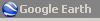 1.  Ανοίξτε από την επιφάνεια εργασίας το αρχείο 2. Αριστερά στην αναζήτηση πληκτρολογήστε «Μικρά Ασία» και πατήστε «Αναζήτηση»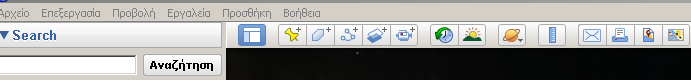 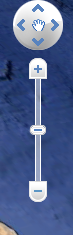  3. Δεξιά, στο χάρτη εμφανίζεται μια κλίμακα	  Πατώντας το «+» ή το «-»   φέρνουμε κοντά    ή μακριά την εικόνα αντίστοιχα.4. Παρατηρήστε το χάρτη και απαντήστε στις παρακάτω ερωτήσεις:α) Σε ποια ήπειρο βρίσκεται η Μικρά Ασία; β) Ποιου κράτους είναι μέρος;γ) Ποια είναι τα όριά της;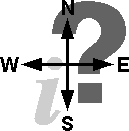 Βόρεια: 						                                                                        Νότια:                                                                                                                                                       Δυτικά:5. Εντοπίστε στο χάρτη και πατώντας το εικονίδιο   «Προσθήκη σήμανσης μέρους» τοποθετήστε πινέζες (ή ό,τι άλλο θέλετε) στις παρακάτω πόλεις: Σμύρνη, Αϊδίνι, Αφιόν Καραχισάρ, Εσκί Σεχίρ, Άγκυρα.  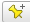 